InstructionsToday we will be celebrating everyone’s learning by participating in a science fair scavenger hunt. The purpose of the scavenger hunt is to get a better appreciation of the work of your classmates. You will also be giving feedback to your classmates as well, so that they can improve their work for next year. When you are finished, make sure to return the second page to your classmate.The teacher will assign you a groupIn your groups, you will present your presentations one at a time2 people will conduct a scavenger hunt feedback formEveryone must have filled out and received 2 scavenger hunt forms.Peer Feedback SheetTheir Name(s):Project NameEvaluator’s name:Has answered an interesting questionHas a well devised hypothesis. What is the independent and dependent variable in the hypothesis?Is this project a physic, biology, chemistry, Earth science concept.Name at least 2-3 different types of observations (temperature, size, smell, concentration, colour change, change of state, etc) . Explain how each type of observation was used.Is there conclusion clear? What did the group learn from their experiment?Find a connection between their project and yours.What kind of feedback would you give the presenters? (To improve their research, presentation and etc…) This has to be significant and it cannot be one word answers. Please put your comment on their blog.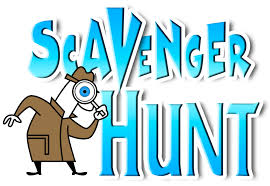 Science Fair Scavenger HuntName:
Date:Block:Their question:Hypothesis:Independent Variable:Dependent Variable:Concept:Is it an Experiment or an Innovation?Ethical (was it performed in a safe and considerate manner)Conclusion. What did they learn?Your project:Their project:Connection:1 Thing they did great 1 Thing they should improve